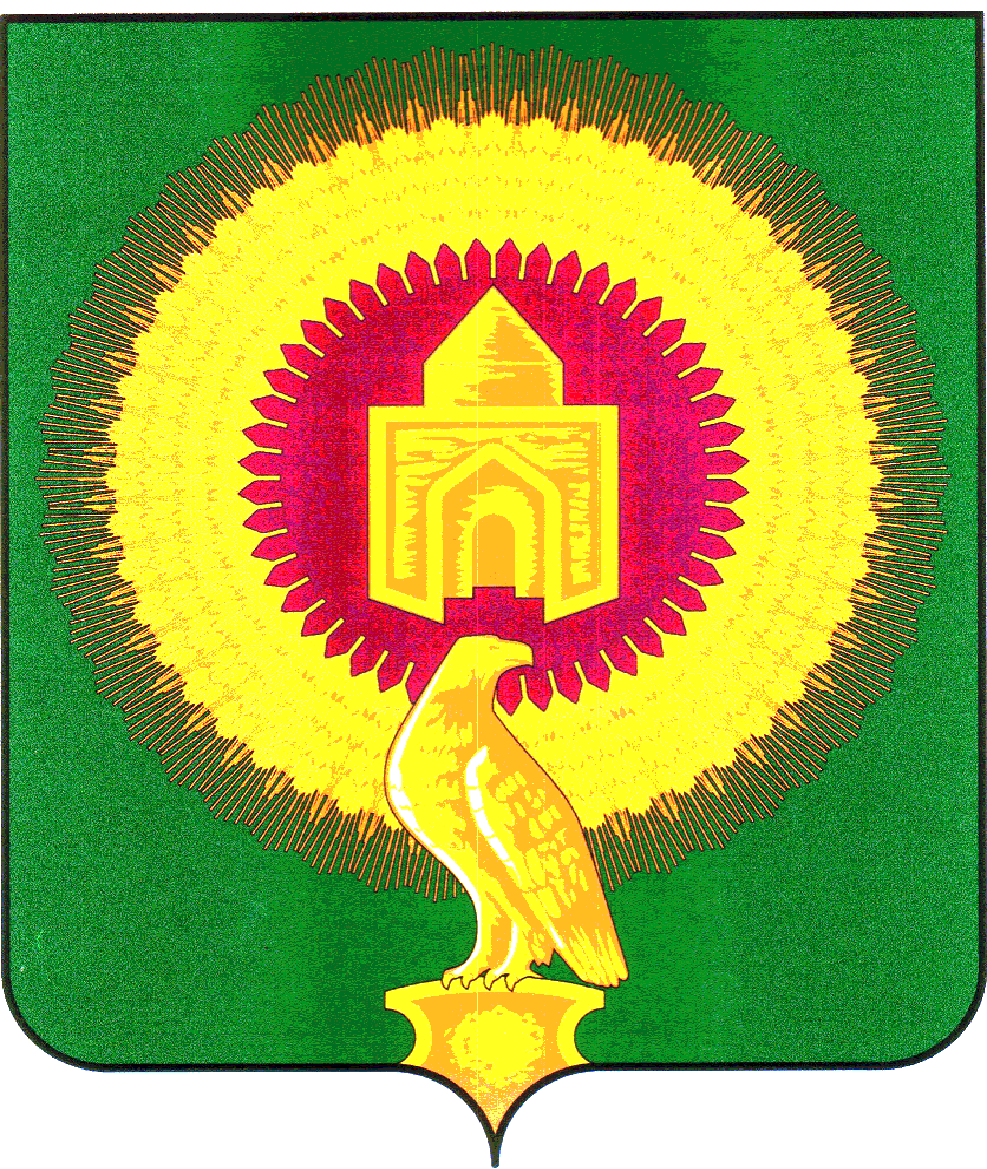 457200 с.Варна, ул.Советская,135, тел. 3-05-03,  E-mail: revotdelvarna@mail.ruУТВЕРЖДАЮ:Председатель  Контрольно-счётной палатыВарненского муниципального района______________С.Г. Колычева                 18декабря 2023г.                                                                                         с.ВарнаЭкспертное заключение №58на проект решения Собрания депутатов Варненского муниципального района «О внесении изменений в Положение об оплате  труда выборных должностных лиц, осуществляющих свои полномочия на постоянной основе, иных лиц, замещающих муниципальные должности Варненского муниципального района Челябинской области и порядке формирования фонда оплаты труда указанных лиц, утвержденное решением Собрания депутатов №31 от 24.05.2022г.»       Финансовая экспертиза проекта Решения «О внесении изменений в Положение об оплате  труда выборных должностных лиц, осуществляющих свои полномочия на постоянной основе, иных лиц, замещающих муниципальные должности Варненского муниципального района Челябинской области и порядке формирования фонда оплаты труда указанных лиц утвержденное решением Собрания депутатов №31 от 24.05.2022г.» проведена в целях обеспечения реализации функций финансового контроля Контрольно-счетной палаты Варненского муниципального района Челябинской области (далее – КСП) на сновании подпункта 7 пункта 1 статьи 8 Положения о КСП, утвержденного  Собранием депутатов Варненского муниципального района от  29.09.2021г. №80, пункта 1.3.4 плана работы КСП на 2023 год, обращения Председателя Собрания депутатов Варненского муниципального района Челябинской области от 13.12.2023г. №137/АК, распоряжения председателя КСП от 13.12.2023г.№86.ОБЩИЕ ПОЛОЖЕНИЯОснование для проведения экспертно-аналитического мероприятия: статья 9 Федерального закона от 07.02.2011 № 6-ФЗ «Об общих принципах организации и деятельности контрольно-счетных органов субъектов Российской Федерации и муниципальных образований», статья 8 Положения о КСП, утвержденного Решением Собрания депутатов Варненского муниципального района от 29.09.2021 года №80.Цель экспертно-аналитического мероприятия:- определение  соответствия  требований и предмета, изложенных в проекте решения Собрания депутатов Варненского муниципального района «О внесении изменений в Положение об оплате  труда выборных должностных лиц, осуществляющих свои полномочия на постоянной основе, иных лиц, замещающих муниципальные должности Варненского муниципального района Челябинской области и порядке формирования фонда оплаты труда указанных лиц, утвержденное решением Собрания депутатов №31 от 24.05.2022г»     действующим нормативным правовым актам Российской Федерации, муниципального образования Варненский муниципальный район;- осуществление  финансово-экономической  экспертизы  проекта  решения  в  части, касающейся расходных обязательств муниципального образования.  Предмет экспертно-аналитического мероприятия: проект решения Собрания депутатов Варненского муниципального района «О внесении изменений в  Положение об оплате  труда выборных должностных лиц, осуществляющих свои полномочия на постоянной основе, иных лиц, замещающих муниципальные должности Варненского муниципального района Челябинской области и порядке формирования фонда оплаты труда указанных лиц, утвержденное решением Собрания депутатов №31 от 24.05.2022г» (далее — проект Решения).   Сроки проведения экспертно-аналитического мероприятия: с «13» по «18» декабря 2023 года.Исполнители экспертно-аналитического мероприятия:Зам.председателя  КСП – Киржацкая О.А.Результаты экспертно-аналитического мероприятия: Экспертиза данного проекта Решения проведена на соответствие следующим нормативно-правовым актам:-Бюджетный Кодекс Российской Федерации (далее- БК РФ);-Трудовой кодекс Российской Федерации (далее- ТК РФ);-Федеральный закон от 6 октября 2003 года № 131 ФЗ «Об общих принципах организации местного самоуправления в Российской Федерации» (далее- ФЗ №131-ФЗ);      -Закон Челябинской области от 27 марта 2008 года № 245-ЗО "О гарантиях осуществления полномочий депутата, члена выборного органа местного самоуправления, выборного должностного лица местного самоуправления";- Федеральный закон от 25.12.2008 №273-ФЗ «О противодействии коррупции»;-Федеральный закон от 7 февраля 2011 г. N 6-ФЗ"Об общих принципах организации и деятельности контрольно-счетных органов субъектов Российской Федерации и муниципальных образований";- Устав Варненского муниципального района.       В соответствии с частями 1 и 2 статьи 53 Федерального закона от 06.10.2003 № 131-ФЗ "Об общих принципах организации местного самоуправления в Российской Федерации" расходы местных бюджетовосуществляются в соответствии с Бюджетным Кодексом Российской Федерации.  Согласно пункту 4 статьи 86 Бюджетного Кодекса РФ  органы местного самоуправления самостоятельно определяют размеры и условия оплаты труда депутатов, выборных должностных лиц местного самоуправления, осуществляющих свои полномочия на постоянной основе, муниципальных служащих, работников муниципальных учреждений.В соответствии со статьей 18 Устава Варненского муниципального района определение размеров и условий оплаты труда работников органов местного самоуправления  входят в компетенцию Собрания депутатов Варненского муниципального района.       Представленным к рассмотрению Проектом Решения предлагается принять в новой редакции Приложение №1 «Размеры ежемесячных денежных вознаграждений, должностных окладов выборного должностного лица, осуществляющих свои полномочия  на постоянной основе, иных лиц, замещающих муниципальные должности Варненского муниципального района»  к «Положению об оплате  труда выборных должностных лиц, осуществляющих свои полномочия на постоянной основе, иных лиц, замещающих муниципальные должности Варненского муниципального района Челябинской области и порядке формирования фонда оплаты труда указанных лиц, утвержденному решением Собрания депутатов №31 от 24.05.2022г» (далее-Положение), согласно которым с 01.01.2024года размеры ежемесячных денежных вознаграждений, должностных окладов увеличиваются (индексируются) в 1,12 раза на основании Распоряжения Правительства Челябинской области от  05.12.2023г. №1157-рп «Об увеличении окладов (должностных окладов, ставок заработной платы) работников областных государственных учреждений»: Размеры ежемесячных денежных вознаграждений,должностных окладов выборного должностного лица, осуществляющего свои полномочия на постоянной основе, иных лиц, замещающих муниципальные должности Варненского муниципального района     Принятие данного нормативного акта с увеличением  размеров  ежемесячных денежных вознаграждений, должностных окладов выборного должностного лица, осуществляющих свои полномочия  на постоянной основе, иных лиц, замещающих муниципальные должности Варненского муниципального района обеспечивает повышение уровня реального содержания заработной платы работников и обусловлено требованиями статьи 134 Трудового Кодекса РФ и исполняет требование пункта 22 Положения. Экспертизой установлено, что Проект Решения отвечает следующим требованиям:- текст проекта Решения изложен кратко, четко и логически последовательно, а используемые в нем термины исключают двоякое толкование;- в проекте Решения указано полное название  нормативно-правового акта, в который вносятся изменения (Положение об оплате  труда выборных должностных лиц, осуществляющих свои полномочия на постоянной основе, иных лиц, замещающих муниципальные должности Варненского муниципального района Челябинской области и порядке формирования фонда оплаты труда указанных лиц, утвержденное решением Собрания депутатов № 31 от 24.05.2022 г.);- проектом Решения предусмотрена дата, с  которой вступает в силу данное Решение ( с 01.01.2024года);-требование об  обнародовании (официальном опубликовании) (в соответствие Устава Варненского муниципального района и статьи 47 Федерального закона от 6 октября 2003 г. N 131-ФЗ "Об общих принципах организации местного самоуправления в Российской Федерации").Сравнительный анализ новой редакции Приложения№ 1 к Положению показал, что перерасчет арифметических ошибок не имеет. Принятие данного нормативного правового акта потребует дополнительных  расходов бюджета с момента фактической  индексации оплаты труда в сумме 859,3тыс.рублей с учетом соблюдения нормативов формирования расходов бюджетов муниципальных округов, городских округов (городских округов с внутригородским делением), муниципальных районов, внутригородских районов, городских и сельских поселений Челябинской области на оплату труда депутатов, выборных должностных лиц местного самоуправления, осуществляющих свои полномочия на постоянной основе, и муниципальных служащих на соответствующий финансовый год, которые ежегодно утверждаются Постановлениями  Правительства Челябинской области.Предусмотреть Решением о бюджете Варненского муниципального района на соответствующий период дополнительные ассигнования на оплату труда и начисления на выплаты по оплате труда по соответствующим кодам бюджетной классификации, как  за счет собственных доходов, так и за счет  источников финансирования дефицита местного бюджета.Проект Решения «О внесении изменений в Положение об оплате  труда выборных должностных лиц, осуществляющих свои полномочия на постоянной основе, иных лиц, замещающих муниципальные должности Варненского муниципального района Челябинской области и порядке формирования фонда оплаты труда указанных лиц, утвержденное решением Собрания депутатов №31 от 24.05.2022г.» к заключению прилагается (Приложение№1) .ВыводыПо результатам рассмотрения проекта Решения Собрания депутатов Варненского муниципального района Челябинской области «О внесении изменений в  Положение об оплате  труда выборных должностных лиц, осуществляющих свои полномочия на постоянной основе, иных лиц, замещающих муниципальные должности Варненского муниципального района Челябинской области и порядке формирования фонда оплаты труда указанных лиц, утвержденное решением Собрания депутатов №31 от 24.05.2022г.» КСП Варненского района считает представленную редакцию изменений в Положение об оплате труда выборных должностных лиц, депутатов, осуществляющих свои полномочия на постоянной основе, иных лиц, замещающих муниципальные должности Варненского муниципального района Челябинской области и   порядке формирования фонда оплаты труда указанных лиц, утвержденное решением Собрания депутатов №31 от 24.05.2022г. не противоречащими действующему законодательству, нормы и требования Положения- обоснованными. ПредложенияПроект Решения Собрания депутатов Варненского муниципального района Челябинской области «О внесении изменений в Положение об оплате  труда выборных должностных лиц, осуществляющих свои полномочия на постоянной основе, иных лиц, замещающих муниципальные должности Варненского муниципального района Челябинской области и порядке формирования фонда оплаты труда указанных лиц» рекомендован к принятию в установленном порядке в представленной редакции.Заключение составлено на 6 страницах в 2 экземплярах. Приложения:1 . Проект Решения Собрания депутатов Варненского муниципального района «О внесении изменений в Положение об оплате  труда выборных должностных лиц, осуществляющих свои полномочия на постоянной основе, иных лиц, замещающих муниципальные должности Варненского муниципального района Челябинской области и порядке формирования фонда оплаты труда указанных лиц, утвержденное решением Собрания депутатов №31 от 24.05.2022г.» на 3листах.Зам.председателя                                                                   О.А. Киржацкая КОНТРОЛЬНО-СЧЕТНАЯ ПАЛАТА ВАРНЕНСКОГО МУНИЦИПАЛЬНОГО РАЙОНА ЧЕЛЯБИНСКОЙ ОБЛАСТИКОНТРОЛЬНО-СЧЕТНАЯ ПАЛАТА ВАРНЕНСКОГО МУНИЦИПАЛЬНОГО РАЙОНА ЧЕЛЯБИНСКОЙ ОБЛАСТИКОНТРОЛЬНО-СЧЕТНАЯ ПАЛАТА ВАРНЕНСКОГО МУНИЦИПАЛЬНОГО РАЙОНА ЧЕЛЯБИНСКОЙ ОБЛАСТИ№ п/пНаименование должностиРазмер ежемесячного денежного вознагражденияРазмерыдолжностных окладов1.Глава муниципального района127 69521 9272.Председатель представительного органа муниципального района101 82018 2093.Председатель контрольно-счетного органа муниципального района76 36415 2534. Заместитель председателя контрольно- счетного органа муниципального района64 91012 9665.Аудитор контрольно- счетного органа муниципального района44 98010 096